POR PRIMERA VEZ EN COLOMBIA LA COLECCIÓN DE RETRATOS “EL VIAJE QUE NUNCA TERMINA” DE GREGG SEGAL SERÁ EXHIBIDA EN EL MARCO DE OPEN SAN FELIPEEsta colección fotográfica hace parte de los proyectos críticos que realiza el fotógrafo Gregg Segal alrededor del mundo, quien durante su visita a Colombia retrató los rostros de resiliencia y valentía de las refugiadas y migrantes venezolanas. Los asistentes podrán conocer la serie fotográfica, así como adquirir las obras para apoyar con ello el funcionamiento de una unidad móvil de atención en salud a madres gestantes colombianas y venezolanas en el Atlántico. #ElViajeQueNuncaTermina  #ValientesGestantes Noviembre 2019. Bogotá, Colombia. Dándole cierre al proyecto “El Viaje que Nunca Termina”, realizado por el fotógrafo estadounidense Gregg Segal, el próximo 23 de noviembre esta serie de retratos de familias venezolanas que llegan a Colombia en busca de protección y oportunidades, estará exhibida en el marco de Open San Felipe, un evento artístico que se lleva a cabo en el barrio San Felipe donde existen un sinnúmero de galerías de arte, restaurantes, cafés, etc. El evento se llevará a cabo de 11 a.m. a 11 a.m. p.m. Las fotos se presentarán en el estudio Rauhut (Cll 74a No 20c - 69). “El Viaje que Nunca Termina” es la más reciente serie del reconocido fotógrafo, quien se ha dado a conocer por sus proyectos críticos que evidencian la vulnerabilidad de ciertos contextos sociales alrededor del mundo, como ya lo había hecho en “El pan de cada día” y “7 días de basura”,Dentro de las actividades que ACNUR realiza en el país con su campaña Somos Panas Colombia, “El Viaje que Nunca Termina” es un proyecto que tiene como objetivo sensibilizar a la población e incentivar las donaciones a través de www.vaki.co/valientesgestantes para suplir una unidad móvil de atención en salud de mujeres y madres gestantes - colombianas y venezolanas - que recorren los municipios del departamento del Atlántico. En este viaje, Segal retrató las historias de Yosiahanny, Erika, Arianny, Michell y Yudith. Cada una de estas madres viajó con sus hijos, durante más de 7 días, desde diferentes partes de Venezuela, dejando todo atrás para cruzar a pie los páramos, recorrer las carreteras, tomar buses por horas infinitas, despedirse de los suyos, para finalmente buscar protección muy lejos de sus casas. “Es la primera vez que trabajo con refugiados y migrantes y el resultado ha sido impactante. Poder humanizar estas historias y ponerle cara a cada una de ellas es algo muy importante a la hora de sensibilizar a la población frente a esta problemática”, comentó Gregg Segal. “Las fotografías muestran la realidad de estas mujeres; lo poco que pudieron traer en sus mochilas y la escasez de los alimentos con los que sobrevivieron esos días”, agregó Segal. Un reciente estudio con mujeres gestantes en Barranquilla y La Guajira, arrojó un panorama preocupante en el que se encontró que menos del 50% de las mujeres había recibido cuidado prenatal durante el embarazo. De las gestantes venezolanas encuestadas y asentadas en Barranquilla, el 51% tenían anemia, el 86% sufrió violencia psicológica y 32% manifestó síntomas depresivos. “La construcción de la unidad móvil es una necesidad palpable para miles de madres colombianas y venezolanas ubicadas en el departamento del Atlántico y a través del trabajo con Gregg Segal queremos sensibilizar a la opinión pública frente a esta situación”, comentó Rocío Castañeda, Oficial de Información Pública de ACNUR en Colombia. LINK DE FOTOS (créditos Gregg Segal para campaña Somos Panas Colombia de ACNUR) HISTORIAS: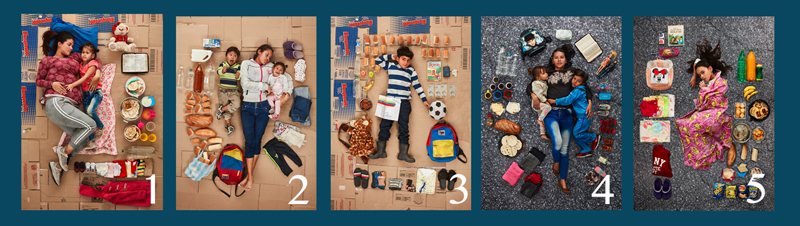 # 1 Yosiahanny y sus hijas: Yosiahanny salió de Venezuela con sus dos hijas y un bebé en camino. Su recorrido la llevó primero por la frontera de Maicao y desde ahí partió hacia Bogotá. Para el camino, preparó 12 arepas y reunió lo suficiente para comprar la fórmula láctea de sus hijas. En su maleta, empacó unas cuantas mudas de ropa, su biblia y el oso de peluche que la abuela le regaló a sus hijas de despedida.# 2 Michell y sus dos bebés: Michell, con 19 años y dos bebés, realizó dos veces el viaje desde Venezuela hasta Bogotá. El primero le tomó 7 días, el segundo 16. Durante el recorrido, solo se alimentaron de pan, leche, aguapanela y agua. En el único bolso que sus fuerzas soportaron cargar, empacó unas pocas mudas de ropa y nada más.#3 Yudith y su hijo: El viaje de Yudith y su hijo Williams comenzó en los Valles del Tuy y duró más 1.069 kilómetros. Durante el recorrido, solo se alimentaron de pan, algunas frutas y mucha agua. En el bolso tricolor empacaron algunas mudas de ropa y en el morral de peluche Williams empacó la última tarea que hizo en su antiguo colegio.# 4 Arianny y sus dos hijos: Arianny inició su recorrido con sus hijos, 976 kilómetros desde Maracaibo hasta Bogotá. Luego de varios días de viaje, entre aventones y autobuses lograron llegar a su destino. Durante el camino, los tres se alimentaron a punta de pan, arepas, café y agua. En la maleta, Arianny empacó ropa para los tres, un par de juguetes, medicamentos, el tetero de su hija, fotografías de sus familiares y una biblia.#5 Erika y su hija: Erika con su hija Nathalia, salieron de Barquisimeto hacia Bogotá. Primero llegaron a Cúcuta y desde ahí con la ayuda de otros refugiados y migrantes lograron encontrar transporte para cruzar los fríos páramos hasta la capital colombiana. Entre ambas empacaron dos maletas: una grande y una más pequeña. Trajeron ropa, un libro de historias bíblicas, cobijas y una hoja con una dirección a dónde llegar. Durante su viaje, se alimentaron de pan, arepas, agua, galletas, colombinas y café.INFORMACIÓN DE LA CAMPAÑA SOMOS PANAS COLOMBIA Y REDES SOCIALES: Desde su lanzamiento en diciembre de 2017, Somos Panas Colombia ha contado con una fuerte acogida en redes sociales; con más de 100 millones de impactos y más de 47 mil seguidores, a través de la campaña se han difundido mensajes de concientización y solidaridad.  www.somospanascolombia.com   #SomosPanasColombia	@SomosPanasColsomospanascolombiasomospanascolombiaSi desea acceder a nuestro material de comunicación podrá descargar fotos, videos y logos en http://somospanascolombia.com/comunicacion/Acerca de GREGG SEGALGraduado de fotografía y cine en el Instituto de Artes de California (BFA), escritura dramática en la Universidad de Nueva York (MFA) y educación en la Universidad del Sur de California (MA). El trabajo de Segal tiene una sensibilidad social que busca reflejar en cada uno de sus proyectos utilizando la imagen como una exposición de la cultura, la identidad, nuestros comportamientos, roles y creencias. Sus fotografías yuxtaponen los elementos y el contraste para enganchar al espectador y provocarle una reflexión profunda sobre lo que está observando. Su trabajo ha sido reconocido por “The American Photography, Communications and Arts”, “The New York Press Club” y “The Society of Publication Designers”, entre otros. Acerca de ACNUREl Alto Comisionado de las Naciones Unidas para los Refugiados – ACNUR - tiene el mandato de las Naciones Unidas para liderar y coordinar la acción internacional para la protección de los refugiados y la búsqueda de soluciones para ellos en todo el mundo. En Colombia, el ACNUR trabaja desde 1997 de la mano con el gobierno, las comunidades, las organizaciones de la sociedad civil y las agencias de Naciones Unidas para apoyar el fortalecimiento de los procedimientos de asilo para las personas en necesidad de protección internacional, contribuir a la prevención del desplazamiento y la protección de las personas desplazadas y en riesgo de desplazamiento, y apoyar la búsqueda de soluciones sostenibles para todas ellas.Contacto:ROCIO CASTAÑEDA C.Oficial de Información Pública NacionalMobile: (57) 314 4115431Fax: (571) 3126511castaner@unhcr.orgREDES ACNURTwitter: @ACNURamericasFacebook: @ACNURInstagram: @acnur_unhcr_americas